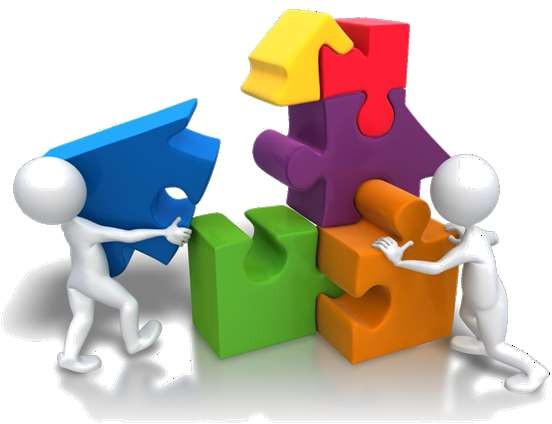 SELAHADDİN EYYUBİ ANADOLU İMAM HATİP LİSESİREHBERLİK HİZMETİYLE ÖĞRENCİYE KAZANDIRILMAK İSTENEN NELERDİR?Rehberlik; bireyi tanımak, onu kendisine tanıtmak, problemlerini çözmesi, gerçekçi kararlar alması, ilgi ve yeteneklerini geliştirmesi, çevresine sağlıklı ve dengeli bir uyum sağlamas ı ve böylece kendini gerçekleştirmesi için, ilgili kişilerce yürütülen hizmetlerdir.Bu Hizmetler Yürütülürken Şu Hususlara Dikkat Etmek Gerekir;Rehberlik; bireye doğrudan yapılan tek yönlü bir yardım değildir.Bireyin yapamadıklarını onun yerine yapmak değildir.Bireyin sadece bir yönüyle ilgilenmek değildir.Disiplin, yargılama ve ceza verme işi değildir.Sadece bilgi aktarma işi değildir.Okullarımızda Yürütülen Rehberlik Hizmetlerinin Amaçları ;Öğrencinin kendisini fiziksel, zihinsel, duygusal ve sosyal yönleriyle tanımasına,Gelişimine yardımcı olacak fırsatları, okul içi ve dışı eğitim olanaklarını, meslekleri, toplumun beklentilerini tanımasına,Temel eğitimden başlayarak ilgi ve yeteneklerine uygun bir üst programı tanıyıp seçmesine,Problem çözme gücünü geliştirmesine, doğru kararlar verebilmesine,Ruhsal yönden sağlıklı ve topluma yararlı, kendini gerçekleştirmiş bir kişi olarak yetişmesine yardımcı olmaktır.SELAHADDİN EYYUBİ ANADOLU İMAM HATİP LİSESİNDEÖğrenciye Yönelik ÇalışmalarPsikolojik Danışma ve Rehberlik Servisi çalışmalarında önleyici ve gelişimsel rehberlik anlayışı doğrultusunda öğrencilerin bilişsel, duygusal ve sosyal gelişimlerinin takip edilmesi ve desteklenmesine yönelik çalışmalar sürdürülür.Öğrenci Tanıma ÇalışmalarıÖğrencileri tanımak amacıyla bireysel görüşmeler ve s ınıf göz lemleri y apılmakta, öğretmen ve aileden bilgi alınmaktadır.Bireysel ve Grup GörüşmeleriÖğrencileri daha yakından tanımak, yeteneklerini keşfetmek, bireysel özellikleri doğrultusunda gelişimlerini desteklemek amacıyla bireysel ve grup görüşmeleri yıl boyunca sürdürülmektedir.Oryantasyon Çalışmalarısınıftan başlayarak üst sınıfa geçişlerde tüm öğrencilere ve okulumuza yeni katılan öğrencilere yönelik, oryantasyon çalışmaları kapsamında hazırlanan program yürütülmektedir. Bu program kapsamında tanışma ve kaynaşma etkinlikleri, okul tanıtımı, öğrencilerin merak ettikleri sorular (not sistemi, devamsızlık, sınıf geçme ve sistem değişiklikleri) gibi konularda bilgilendirme yapılmaktadır. Bunun yanı sıra okula uyumda güçlük yaşayan öğrenciler bireysel olarak takip edilmektedir.Sosyal Beceri ÇalışmalarıArkadaşlık, iletişimi başlatma ve sürdürme, dinleme, paylaşma, yardımlaşma, işbirliği, uygun dokunma, öfke ile baş etme, çatışma çözme ve bireysel farklılıklara saygı gibi konularda sosyal bec eri çalışmaları bireysel ve sınıf düzeyinde yapılan etkinliklerle sürdürülmektedir.Akademik Destek ÇalışmalarıÖğrencileri akademik alanda desteklemek amacıyla bireysel ve sınıf düzeyinde s ınav kaygısı, etkili ders çalışma, zamanı planlama konularında çalış malar yürütülmektedir.Yaşam Becerileri EğitimiTüm düzeylerde yaşam becerileri eğitimi programı disiplinler aras ı bir çalışma olarak sürdürülmektedir.Bireyselleştirilmiş Eğitim ÇalışmalarıBireysel farklılıklara yönelik olarak s ınıf içi çalışmalarda eğitimsel-öğretimsel uyarlamalar yapılmaktadır. Bireysel gereksinim doğrultusunda Bireyselleştirilmiş Eğitim Programı (BEP) hazırlanır.